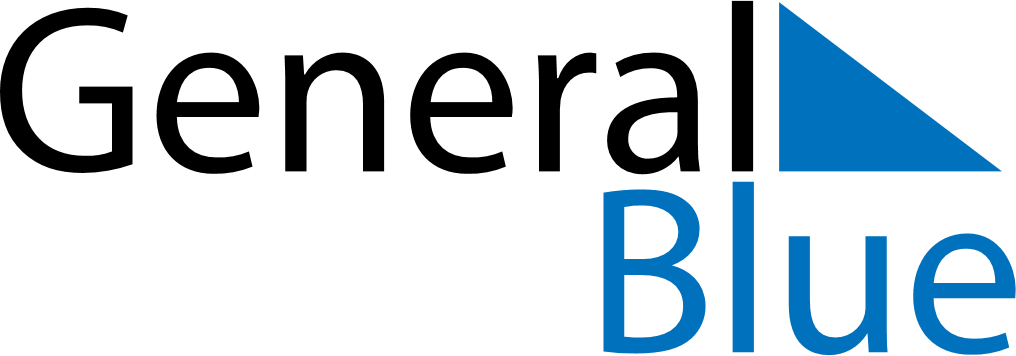 June 2029June 2029June 2029June 2029ChinaChinaChinaMondayTuesdayWednesdayThursdayFridaySaturdaySaturdaySunday1223Children’s Day4567899101112131415161617Dragon Boat FestivalDragon Boat Festival181920212223232425262728293030